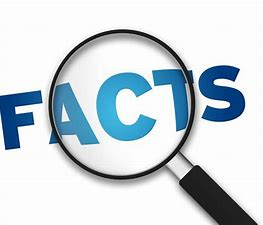 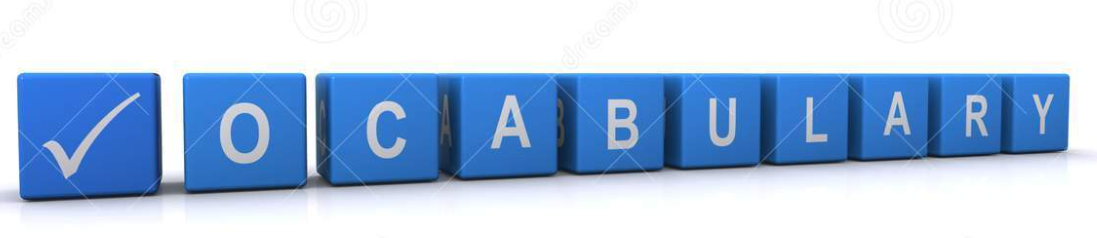 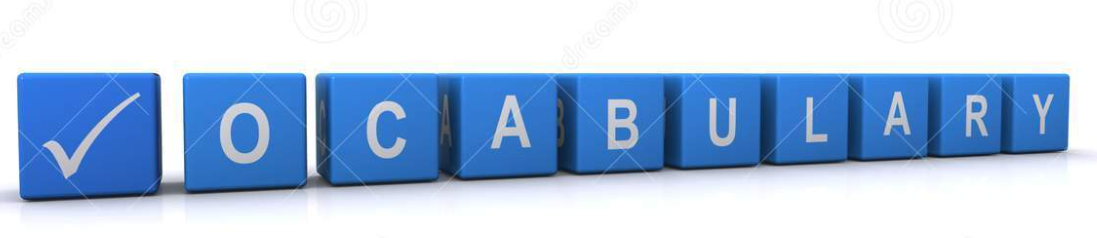  
Christian Values- Thankfulness, Fellowship, Responsibility, Hope, Trust, Love
Contribution to SMSC 
Spiritual- Widening pupils’ vision of themselves and their own experience, within the context of a growing awareness and understanding of God.
Moral- helping each pupil develop their own informed values
Social- helping pupils understand some major forces shaping the values of our society
Cultural-aiding pupils in exploring aspects of their own cultural heritage, and developing positive attitudes towards diversity.Each lesson uses the following skillsLessonWhat will you learn Learning ReviewSkill 1I can make connections between baptism and my own experiences of belonging1Talk about belonging e.g. to a family, friendship group, class, clubs. How do we become part of these groups? Make a God’s Family collage and sing ‘He’s got the whole world in his hands’ Skill 2I can make connections between baptism and my own experiences of belongingI can talk about the symbolism within a baptism service2Discuss children’s experiences of attending baptism services and celebrations. Make a collection of baptism photos and artefacts e.g. robes, cards, candles, Bibles, cake, gifts.  Re-enact a Baptism. Skill 3I know that Jesus was baptised and talk about why baptism is important to Christians.3Sensory experiences of water; run hands through water, listen to water poured etc. Explore the use of water as a symbol of baptism. Discuss how John the Baptist used water as a symbol of washing away all the bad things and starting again all clean.Skill 44How do Muslims welcome a newborn baby into the world?  The words of the Adhan,’God is most great’ There is no god but Allah’.Give some ideas: Welcome to the World! (or ‘Family’) You are loved! Or May you have a happy life!’ Skill 55